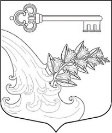 АДМИНИСТРАЦИЯ УЛЬЯНОВСКОГО ГОРОДСКОГО ПОСЕЛЕНИЯ ТОСНЕНСКОГО РАЙОНА ЛЕНИНГРАДСКОЙ ОБЛАСТИПОСТАНОВЛЕНИЕ О внесении изменений в постановлениеадминистрации от 29.12.2017 № 472 «Об утверждении  списка граждан, подавших заявления о предоставлении земельных участков для ведения садоводства на территории Ульяновского городского поселения Тосненского района Ленинградской области по состоянию на 29.12.2017 г.»В соответствии со ст. 13 Федерального закона от 15.04.1998 г. г. N 66-ФЗ «О садоводческих, огороднических и дачных некоммерческих объединениях граждан», ст. 14 Федерального закона от 06.10.2003 N 131-ФЗ «Об общих принципах организации местного самоуправления в Российской Федерации» и Уставом Ульяновского городского поселения Тосненского района Ленинградской области, на основании поданных гражданами заявленийПОСТАНОВЛЯЮ:	1. Внести в постановление администрации от 29.12.2017 № 472 «Об утверждении  списка граждан, подавших заявления о предоставлении земельных участков для ведения садоводства на территории Ульяновского городского поселения Тосненского района Ленинградской области по состоянию на 29.12.2017 г.» следующие изменения:  изложить список граждан, подавших заявления о предоставлении земельных участков для ведения садоводства на территории Ульяновского городского поселения Тосненского района Ленинградской области по состоянию на 29.12.2017 г. в новой редакции, согласно приложению к настоящему постановлению.	2. Опубликовать настоящее постановление на официальном сайте Ульяновского городского поселения Тосненского района Ленинградской области.	3. Контроль за исполнением настоящего постановления возложить на Смирнову Ю.В., заместителя главы администрации.Глава администрации 							К.И. Камалетдинов03.10.2018№259